ATENÇÃO! O modelo de documento deve ser enviado anexado a este formulário em Word.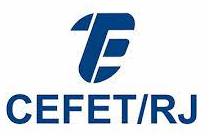 FORMULÁRIO PARA INCLUSÃO DE DOCUMENTOS NO SUAPUnidade solicitante: Unidade solicitante: Grupo:(   ) Externos (sem modelo)(   ) Internos (com modelo)Grupo:(   ) Externos (sem modelo)(   ) Internos (com modelo)Nome do documento (limite 50 caracteres): Nome do documento (limite 50 caracteres): Sigla:Sigla:A que tipo de processo cadastrado no SUAP o documento está relacionado?A que tipo de processo cadastrado no SUAP o documento está relacionado?Tipo de numeração:(   ) Sequencial anual (   ) Sem numeraçãoTipo de numeração:(   ) Sequencial anual (   ) Sem numeraçãoNível de Acesso Permitido(   ) Sigiloso(   ) Restrito(   ) PúblicoNível de Acesso Permitido(   ) Sigiloso(   ) Restrito(   ) PúblicoNível de Acesso Padrão(   ) Sigiloso(   ) Restrito(   ) PúblicoNível de Acesso Padrão(   ) Sigiloso(   ) Restrito(   ) PúblicoInformações AdicionaisPermite vincular interessados? (   ) Sim (   ) NãoPermite receber documentos em anexo? (   ) Sim (   ) NãoPermite Criar Documentos Pessoais? (   ) Sim (   ) NãoInformações AdicionaisPermite vincular interessados? (   ) Sim (   ) NãoPermite receber documentos em anexo? (   ) Sim (   ) NãoPermite Criar Documentos Pessoais? (   ) Sim (   ) NãoNome do Servidor:                                                                                                Data:Nome do Servidor:                                                                                                Data: